KRA-R Observation Data Form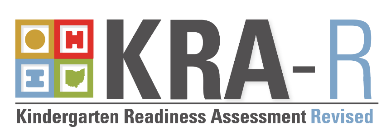 ItemSkill or BehaviorRecord an example of a time when your child demonstrated or attempted the skill or behavior.Where did this occur?Who was present?What was the date? (mmddyyyy)?17Shares his/her thoughts, feelings, and ideas18Shows or tells his/her emotions and responds to emotions of others19Asks for and excepts help from an adult20Waits and takes turns 21Concentrates on a task when there are distractions or temptationsItemSkill or BehaviorRecord an example of a time when your child demonstrated or attempted the skill or behavior.Where did this occur?Who was present?What was the date? (mmddyyyy)?22Follows directions with multiple steps23Hops on one foot 24Uses scissors to cut paper25Holds and writes with a pencil, crayon, or marker26Completes personal care tasks (e.g., washing hands) without help27Follows basic safety rules inside and outside